CUATE MALAOP.     IILC::JANOPO     CIIIMMIITT,:IDIRECCIÓN GENERAL DE CORREOS Y TELÉGRAFOSOficio  No. 005-2020/DGCT/DF/CONT/jarr Guatemala, 01 de diciembre de 2020 (Viln  2 folios)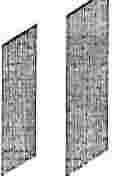 LicenciadoCarlos  Fernando  Duarte OrellanaUnidad  de Información  PúblicaDirección  General de Correos  y TelégrafosLicenciado  Duarte:En  cumplimiento  de  lo  que  establece  el  Decreto  Número  57-2008   del  Congreso  de  la República  de Guatemala, en el Artículo  1 O,  Información Pública  de Oficio, numeral 9. Me permito manifestar lo siguiente:Esta Unidad  Ejecutora,  actualmente no percibe ingresos o depósitos  constituidos por fondos públicos  proveniente de ingresos ordinarios, extraordinarios, impuestos, fondos  privativos, empréstitos y donaciones;  adicionales a las asignaciones presupuestari_as originadas del Presupuesto General de Ingresos y Egresos del Estado para el ejercicio Fiscal 2020.  Por lo tanto, no genera  ninguna  información  relacionada.Adjunto  reportes   del   Sistema   de   Contabilidad   Integrada   -SICOIN-   para   verificar   lo anteriormente expuesto.                    -,Sin otro  particular,  me suscribo  de usted. Atentamente,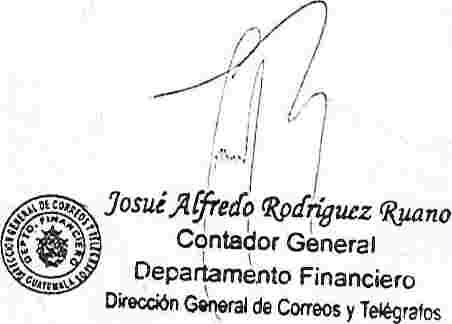 e.e.Archivo7 Avenida 12-11.  Zona 1  Palacio de Correos Ala Sur GuatemalaTeléfono: (502)  2318  - 7700www.correosytelegrafos.civ.gob.gt             ITT  DGCTCIV                (;l  @DGCYTGUATEMALAOR.    ALl:lANORO    G!AMMATTC!DIRECCIÓN GENERAL DE CORREOS Y TELÉGRAFOSOficio  No. 005-2020/DGCT/DF/CONT/jarr Guatemala, 01  de diciembre de 2020 (V.:in  2 folios)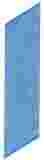 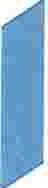 LicenciadoCarlos  Fernando Duarte OrellanaUnidad de Información  PúblicaDirección General de Correos y TelégrafosLicenciado  Duarte:En cumplimiento  de  lo  que  establece  el  Decreto  Número  57-2008  del Congreso  de  la República de Guatemala,  en el Artículo  1 O,  Información Pública de Oficio, numeral 9.  Me permito manifestar lo siguiente:Esta Unidad Ejecutora, actualmente no percibe ingresos o depósitos constituidos por fondos públicos proveniente de ingresos ordinarios, extraordinarios, impuestos, fondos privativos, empréstitos  y donaciones; adicionales  a las asignaciones presupuestarias originadas del Presupuesto General de Ingresos y Egresos del Estado para el ejercicio Fiscal 2020. Por lo tanto,  no genera ninguna información  relacionada.Adjunto   reportes   del  Sistema  de  Contabilidad   Integrada   -SICOIN-   para  verificar   lo anteriormente expuesto.Sin otro particular,  me suscribo de usted. Atentamente,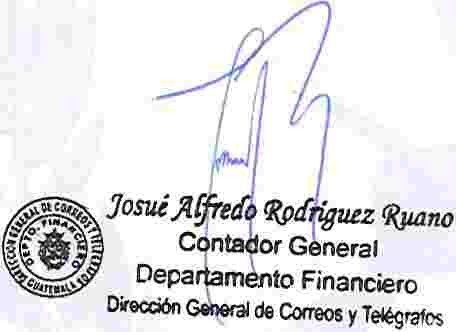 e.e.Archivo7 Avenida 12-11.  Zona 1 Palacio de Correos Ala Sur GuatemalaTeléfono: (502)  2318 - 7700www.correosytelegrafos.civ.gob.gt            1)  DGCTCIV                 r] @DGCYTEJERCICIO:      2020Sistema de Contabilidad  Integrada Gubernamentallnformacion de OficioReportes para Ley de Acceso a la Información  Pública - Art. 1 O  Numeral 9Deposites constituidos  con fondos públicosExpresado en QuetzalesEntidad= 11130013, Unidad Ejecutora= 210DEL O l/ll/2020 AL 31/11/2020PAGINA   :       1                DE FECHA                 01/12/2020HORA                   12:46.43REPORTE:        R00815950.rptTotalGRAN TOTALBANCOCUENTASALDO ANTERIORMONTO DEBITOMONTO CREDITONUEVO SALDOVARIACIÓN(1)(2)(3)(4)(5) = (2) - (3)